Ветхие дома 1«В соответствии с Положением о порядке опубликования сведений о пустующих и ветхих домах, утвержденным постановлением Совета Министров Республики Беларусь от                        6 декабря 2018  г. № 878 «О некоторых мерах по реализации Указа Президента Республики Беларусь от 4 сентября 2018 г. № 357» Витебский городской исполнительный комитет информирует о жилых домах, включенных в реестр ветхих домов, расположенных на территории г. Витебска. В течение года с даты включения жилых домов в реестр ветхих домов необходимо восстановить ветхий дом в целях использования по назначению или снести либо обратиться в шестимесячный срок в администрацию района г.Витебска по месту нахождения дома с заявлением о получении разрешения на реконструкцию жилого дома.Администрация Первомайского района г.Витебска:                 индекс 210604, Республика Беларусь, г.Витебск,                                ул. 1-я Пролетарская, 14, тел. (0212) 64 33 73,                     электронный адрес: perv_adm_obr@vitebsk.by Должностное лицо, ответственное за работу с пустующими и ветхими домами: главный специалист отдела жилищно-коммунального хозяйства и благоустройства администрации Первомайского района г.Витебска Сироткина Елена Николаевна, тел. (0212) 64 33 95Администрация Железнодорожного района г.Витебска:индекс 210001, Республика Беларусь, г.Витебск,                                ул. Космонавтов, 3а, тел. (0212) 60 65 71, электронный адрес:  vitrlwadm1@vitebsk.by Должностное лицо, ответственное за работу с пустующими и ветхими домами: главный специалист отдела жилищно-коммунального хозяйства и благоустройства администрации Железнодорожного района г.Витебска Балобина Марина Викторовна, тел. (0212) 60 53 14Администрация Октябрьского района г.Витебска:индекс 210029, Республика Беларусь, г.Витебск,                                ул. Смоленская, 9, тел. (0212) 64 96 96, электронный адрес: admoctobr@vitebsk.by Должностное лицо, ответственное за работу с пустующими и ветхими домами: главный специалист отдела жилищно-коммунального хозяйства и благоустройства администрации Октябрьского района г.Витебска Бровко Татьяна Васильевна,                        тел. (0212) 64 96 98Должностное лицо, ответственное за работу с пустующими и ветхими домами, отдела жилищно-коммунального хозяйства Витебского городского исполнительного комитета Головач Павел Леонидович, тел. 43 68 30Жилые дома, включенные в реестр ветхих жилых домов, расположенных на территории г. ВитебскаМесто нахождения жилого домаг. Витебск, ул. 7-я Линия, д. 84Лица, которым этот дом принадлежит на праве собственности, в том числе наследниках, принявших наследство, но не оформивших права на жилой дом в установленном законодательством порядке (далее, если не предусмотрено иное, – наследники), хозяйственного ведения или оперативного управления, иных лицах, имеющих право владения и пользования этим домом (при наличии сведений о них)В жилом доме зарегистрированы:Сенькова Наталья Васильевна1975 г.р.Пивоваров Игорь Васильевич, 1969 г.р.О  сроке непроживания в жилом доме собственникаБолее трех летОб уплате налога на недвижимость, земельного налога, внесении платы за жилищно-коммунальные услуги, возмещении расходов на электроэнергию, выполнении требований законодательства об обязательном страховании строений, принадлежащих гражданамОплаты не производились более трех летРазмеры  жилого дома, а также его площади (при наличии сведений о ней)Размеры около 9 х 9 м.Сведения о площади отсутствуютДата  ввода в эксплуатацию жилого дома (при наличии таких сведений)Дом не принимался в эксплуатациюМатериал стенБревенчатые.Этажность ОдноэтажныйПодземная  этажность (при наличии таких сведений)ОтсутствуетСоставные части и принадлежности жилого дома, в том числе хозяйственные и иных постройках, и степень их износаОтсутствуютНахождение  жилого дома в аварийном состоянии или угрозе его обвала, включая информацию о том, является ли это следствием чрезвычайных ситуаций природного и техногенного характера, боевых действий и актов терроризмаАварийный, существует угроза обвала, строение повреждено огнем, частично отсутствует кровля и стены, пожар произошел 22.09.2015, не является следствием чрезвычайных ситуаций природного и техногенного характера, боевых действий и актов терроризмаЗемельный участок, в том числе о его площадь, вид права, на котором земельный участок предоставлен, ограничения (обременения) прав на него (при наличии таких сведений)Нет сведенийИные  сведения при необходимостиЗаявление о дальнейшем использовании земельного участка и капитального строения в администрацию Октябрьского района г.Витебска не поступало.Дата включения в реестр ветхих домов23.08.2019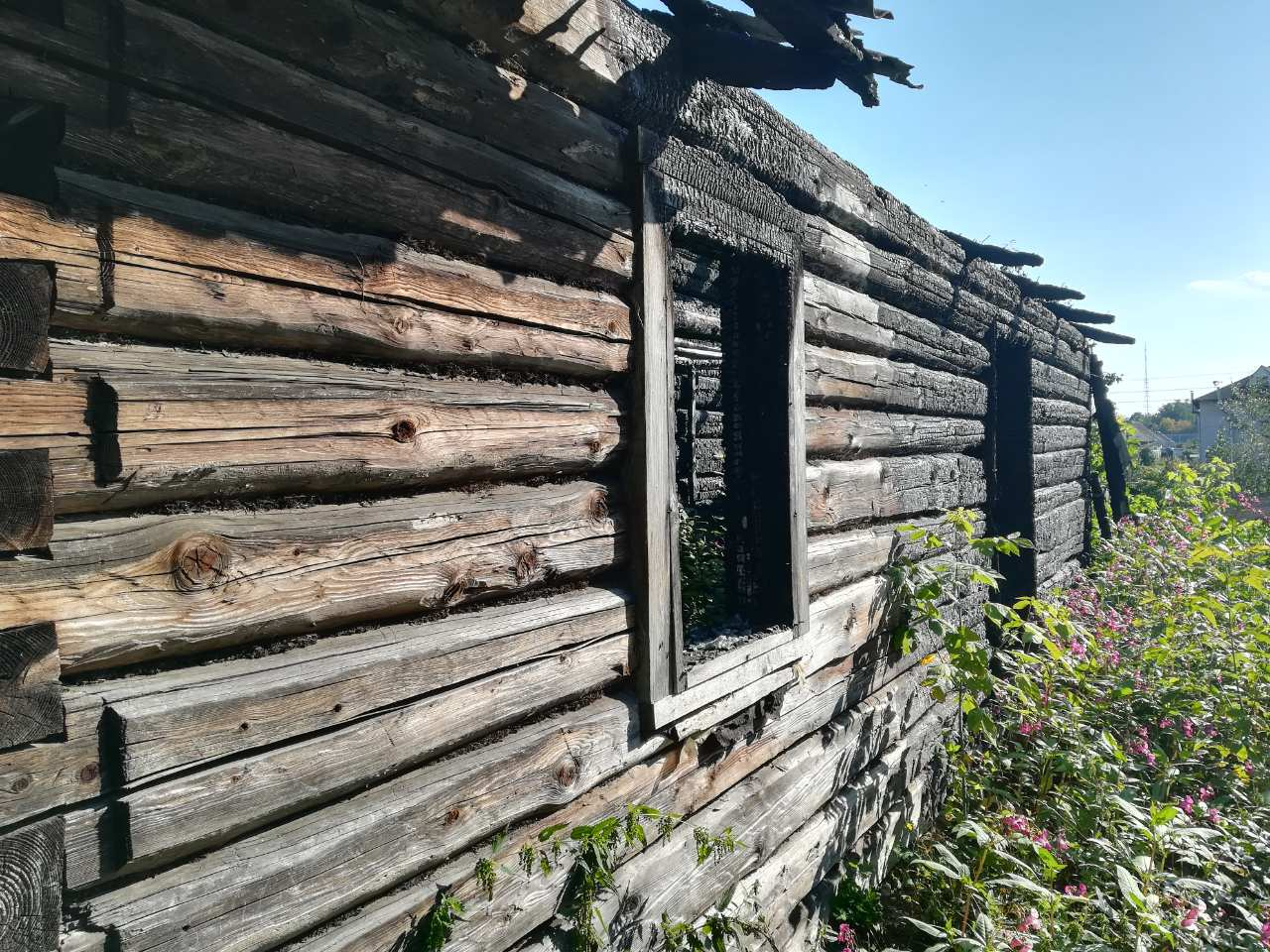 Место нахождения жилого домаг. Витебск, ул. Железнодорожная, д. 43г. Витебск, ул. Железнодорожная, д. 43г. Витебск, ул. Железнодорожная, д. 43г. Витебск, ул. Железнодорожная, д. 43О  сроке непроживания в жилом доме собственникаБолее трех летБолее трех летБолее трех летБолее трех летОб уплате налога на недвижимость, земельного налога, внесении платы за жилищно-коммунальные услуги, возмещении расходов на электроэнергию, выполнении требований законодательства об обязательном страховании строений, принадлежащих гражданамОплаты не производились более трех летОплаты не производились более трех летОплаты не производились более трех летОплаты не производились более трех летРазмеры  жилого дома, а также его площади (при наличии сведений о ней)Общая площадь 32,3 кв.м, установить фактические размеры на местности не представилось возможнымОбщая площадь 32,3 кв.м, установить фактические размеры на местности не представилось возможнымОбщая площадь 32,3 кв.м, установить фактические размеры на местности не представилось возможнымОбщая площадь 32,3 кв.м, установить фактические размеры на местности не представилось возможнымДата  ввода в эксплуатацию жилого дома (при наличии таких сведений)Дом не принимался в эксплуатациюДом не принимался в эксплуатациюДом не принимался в эксплуатациюДом не принимался в эксплуатациюМатериал стенБревенчатые.Бревенчатые.Бревенчатые.Бревенчатые.Этажность ОдноэтажныйОдноэтажныйОдноэтажныйОдноэтажныйПодземная  этажность (при наличии таких сведений)ОтсутствуетОтсутствуетОтсутствуетОтсутствуетСоставные части и принадлежности жилого дома, в том числе хозяйственные и иных постройках, и степень их износа2 сарая (практически разрушены)2 сарая (практически разрушены)2 сарая (практически разрушены)2 сарая (практически разрушены)Нахождение  жилого дома в аварийном состоянии или угрозе его обвала, включая информацию о том, является ли это следствием чрезвычайных ситуаций природного и техногенного характера, боевых действий и актов терроризмаАварийный, существует угроза обвала, не является следствием чрезвычайных ситуаций природного и техногенного характера, боевых действий и актов терроризмаАварийный, существует угроза обвала, не является следствием чрезвычайных ситуаций природного и техногенного характера, боевых действий и актов терроризмаАварийный, существует угроза обвала, не является следствием чрезвычайных ситуаций природного и техногенного характера, боевых действий и актов терроризмаАварийный, существует угроза обвала, не является следствием чрезвычайных ситуаций природного и техногенного характера, боевых действий и актов терроризмаЗемельный участок, в том числе о его площадь, вид права, на котором земельный участок предоставлен, ограничения (обременения) прав на него (при наличии таких сведений)Нет сведенийНет сведенийНет сведенийНет сведенийИные  сведения при необходимостиЗаявление о дальнейшем использовании земельного участка и капитального строения в администрацию Железнодорожного района г.Витебска не поступало.Заявление о дальнейшем использовании земельного участка и капитального строения в администрацию Железнодорожного района г.Витебска не поступало.Заявление о дальнейшем использовании земельного участка и капитального строения в администрацию Железнодорожного района г.Витебска не поступало.Заявление о дальнейшем использовании земельного участка и капитального строения в администрацию Железнодорожного района г.Витебска не поступало.Дата включения в реестр ветхих домов23.08.201923.08.201923.08.201923.08.2019Место нахождения жилого домаМесто нахождения жилого домаМесто нахождения жилого домаМесто нахождения жилого домаг. Витебск, ул. Железнодорожная, д. 48О  сроке непроживания в жилом доме собственникаО  сроке непроживания в жилом доме собственникаО  сроке непроживания в жилом доме собственникаО  сроке непроживания в жилом доме собственникаБолее трех летОб уплате налога на недвижимость, земельного налога, внесении платы за жилищно-коммунальные услуги, возмещении расходов на электроэнергию, выполнении требований законодательства об обязательном страховании строений, принадлежащих гражданамОб уплате налога на недвижимость, земельного налога, внесении платы за жилищно-коммунальные услуги, возмещении расходов на электроэнергию, выполнении требований законодательства об обязательном страховании строений, принадлежащих гражданамОб уплате налога на недвижимость, земельного налога, внесении платы за жилищно-коммунальные услуги, возмещении расходов на электроэнергию, выполнении требований законодательства об обязательном страховании строений, принадлежащих гражданамОб уплате налога на недвижимость, земельного налога, внесении платы за жилищно-коммунальные услуги, возмещении расходов на электроэнергию, выполнении требований законодательства об обязательном страховании строений, принадлежащих гражданамОплаты не производились более трех летРазмеры  жилого дома, а также его площади (при наличии сведений о ней)Размеры  жилого дома, а также его площади (при наличии сведений о ней)Размеры  жилого дома, а также его площади (при наличии сведений о ней)Размеры  жилого дома, а также его площади (при наличии сведений о ней)Размеры около 6 м х 5,5 кв.мОбщая площадь 31,7 кв.мДата  ввода в эксплуатацию жилого дома (при наличии таких сведений)Дата  ввода в эксплуатацию жилого дома (при наличии таких сведений)Дата  ввода в эксплуатацию жилого дома (при наличии таких сведений)Дата  ввода в эксплуатацию жилого дома (при наличии таких сведений)Ориентировочно 1953 годМатериал стенМатериал стенМатериал стенМатериал стенБревенчатые.Этажность Этажность Этажность Этажность ОдноэтажныйПодземная  этажность (при наличии таких сведений)Подземная  этажность (при наличии таких сведений)Подземная  этажность (при наличии таких сведений)Подземная  этажность (при наличии таких сведений)ОтсутствуетСоставные части и принадлежности жилого дома, в том числе хозяйственные и иных постройках, и степень их износаСоставные части и принадлежности жилого дома, в том числе хозяйственные и иных постройках, и степень их износаСоставные части и принадлежности жилого дома, в том числе хозяйственные и иных постройках, и степень их износаСоставные части и принадлежности жилого дома, в том числе хозяйственные и иных постройках, и степень их износаДощатый туалет, металлическое сооружение типа «бытовка»Нахождение  жилого дома в аварийном состоянии или угрозе его обвала, включая информацию о том, является ли это следствием чрезвычайных ситуаций природного и техногенного характера, боевых действий и актов терроризмаНахождение  жилого дома в аварийном состоянии или угрозе его обвала, включая информацию о том, является ли это следствием чрезвычайных ситуаций природного и техногенного характера, боевых действий и актов терроризмаНахождение  жилого дома в аварийном состоянии или угрозе его обвала, включая информацию о том, является ли это следствием чрезвычайных ситуаций природного и техногенного характера, боевых действий и актов терроризмаНахождение  жилого дома в аварийном состоянии или угрозе его обвала, включая информацию о том, является ли это следствием чрезвычайных ситуаций природного и техногенного характера, боевых действий и актов терроризмаАварийный, после пожара,кровля отсутствует, существует угроза обвала, строение повреждено огнем, частично отсутствует кровля и стены, пожар произошел 22.09.2015, не является следствием чрезвычайных ситуаций природного и техногенного характера, боевых действий и актов терроризмаЗемельный участок, в том числе о его площадь, вид права, на котором земельный участок предоставлен, ограничения (обременения) прав на него (при наличии таких сведений)Земельный участок, в том числе о его площадь, вид права, на котором земельный участок предоставлен, ограничения (обременения) прав на него (при наличии таких сведений)Земельный участок, в том числе о его площадь, вид права, на котором земельный участок предоставлен, ограничения (обременения) прав на него (при наличии таких сведений)Земельный участок, в том числе о его площадь, вид права, на котором земельный участок предоставлен, ограничения (обременения) прав на него (при наличии таких сведений)Нет сведенийИные  сведения при необходимостиИные  сведения при необходимостиИные  сведения при необходимостиИные  сведения при необходимостиЗаявление о дальнейшем использовании земельного участка и капитального строения в администрацию Железнодорожного района г.Витебска не поступало.Дата включения в реестр ветхих домовДата включения в реестр ветхих домовДата включения в реестр ветхих домовДата включения в реестр ветхих домов23.08.2019Место нахождения жилого домаМесто нахождения жилого домаг. Витебск, ул. Титова, д. 61г. Витебск, ул. Титова, д. 61г. Витебск, ул. Титова, д. 61Лица, которым этот дом принадлежит на праве собственности, в том числе наследниках, принявших наследство, но не оформивших права на жилой дом в установленном законодательством порядке (далее, если не предусмотрено иное, – наследники), хозяйственного ведения или оперативного управления, иных лицах, имеющих право владения и пользования этим домом (при наличии сведений о них)Лица, которым этот дом принадлежит на праве собственности, в том числе наследниках, принявших наследство, но не оформивших права на жилой дом в установленном законодательством порядке (далее, если не предусмотрено иное, – наследники), хозяйственного ведения или оперативного управления, иных лицах, имеющих право владения и пользования этим домом (при наличии сведений о них)Собственники:Баранова Полина СергеевнаГусарова Надежда СергеевнаГусаров Сергей СергеевичСобственники:Баранова Полина СергеевнаГусарова Надежда СергеевнаГусаров Сергей СергеевичСобственники:Баранова Полина СергеевнаГусарова Надежда СергеевнаГусаров Сергей СергеевичО  сроке непроживания в жилом доме собственникаО  сроке непроживания в жилом доме собственникаБолее трех летБолее трех летБолее трех летОб уплате налога на недвижимость, земельного налога, внесении платы за жилищно-коммунальные услуги, возмещении расходов на электроэнергию, выполнении требований законодательства об обязательном страховании строений, принадлежащих гражданамОб уплате налога на недвижимость, земельного налога, внесении платы за жилищно-коммунальные услуги, возмещении расходов на электроэнергию, выполнении требований законодательства об обязательном страховании строений, принадлежащих гражданамОплаты не производились более трех летОплаты не производились более трех летОплаты не производились более трех летРазмеры  жилого дома, а также его площади (при наличии сведений о ней)Размеры  жилого дома, а также его площади (при наличии сведений о ней)Размеры около 10 м х 6,2 м.Общая площадь 60,8 кв.мРазмеры около 10 м х 6,2 м.Общая площадь 60,8 кв.мРазмеры около 10 м х 6,2 м.Общая площадь 60,8 кв.мДата  ввода в эксплуатацию жилого дома (при наличии таких сведений)Дата  ввода в эксплуатацию жилого дома (при наличии таких сведений)Дом не принимался в эксплуатациюДом не принимался в эксплуатациюДом не принимался в эксплуатациюМатериал стенМатериал стенБревенчатые.Бревенчатые.Бревенчатые.Этажность Этажность ОдноэтажныйОдноэтажныйОдноэтажныйПодземная  этажность (при наличии таких сведений)Подземная  этажность (при наличии таких сведений)ОтсутствуетОтсутствуетОтсутствуетСоставные части и принадлежности жилого дома, в том числе хозяйственные и иных постройках, и степень их износаСоставные части и принадлежности жилого дома, в том числе хозяйственные и иных постройках, и степень их износаСени, сарай, уборная, высокая степень износаСени, сарай, уборная, высокая степень износаСени, сарай, уборная, высокая степень износаНахождение  жилого дома в аварийном состоянии или угрозе его обвала, включая информацию о том, является ли это следствием чрезвычайных ситуаций природного и техногенного характера, боевых действий и актов терроризмаНахождение  жилого дома в аварийном состоянии или угрозе его обвала, включая информацию о том, является ли это следствием чрезвычайных ситуаций природного и техногенного характера, боевых действий и актов терроризмаАварийный, существует угроза обвала, не является следствием чрезвычайных ситуаций природного и техногенного характера, боевых действий и актов терроризмаАварийный, существует угроза обвала, не является следствием чрезвычайных ситуаций природного и техногенного характера, боевых действий и актов терроризмаАварийный, существует угроза обвала, не является следствием чрезвычайных ситуаций природного и техногенного характера, боевых действий и актов терроризмаЗемельный участок, в том числе о его площадь, вид права, на котором земельный участок предоставлен, ограничения (обременения) прав на него (при наличии таких сведений)Земельный участок, в том числе о его площадь, вид права, на котором земельный участок предоставлен, ограничения (обременения) прав на него (при наличии таких сведений)Нет сведенийНет сведенийНет сведенийИные  сведения при необходимостиИные  сведения при необходимостиЗаявление о дальнейшем использовании земельного участка и капитального строения в администрацию Железнодорожного района г.Витебска не поступало.Заявление о дальнейшем использовании земельного участка и капитального строения в администрацию Железнодорожного района г.Витебска не поступало.Заявление о дальнейшем использовании земельного участка и капитального строения в администрацию Железнодорожного района г.Витебска не поступало.Дата включения в реестр ветхих домовДата включения в реестр ветхих домов23.08.201923.08.201923.08.2019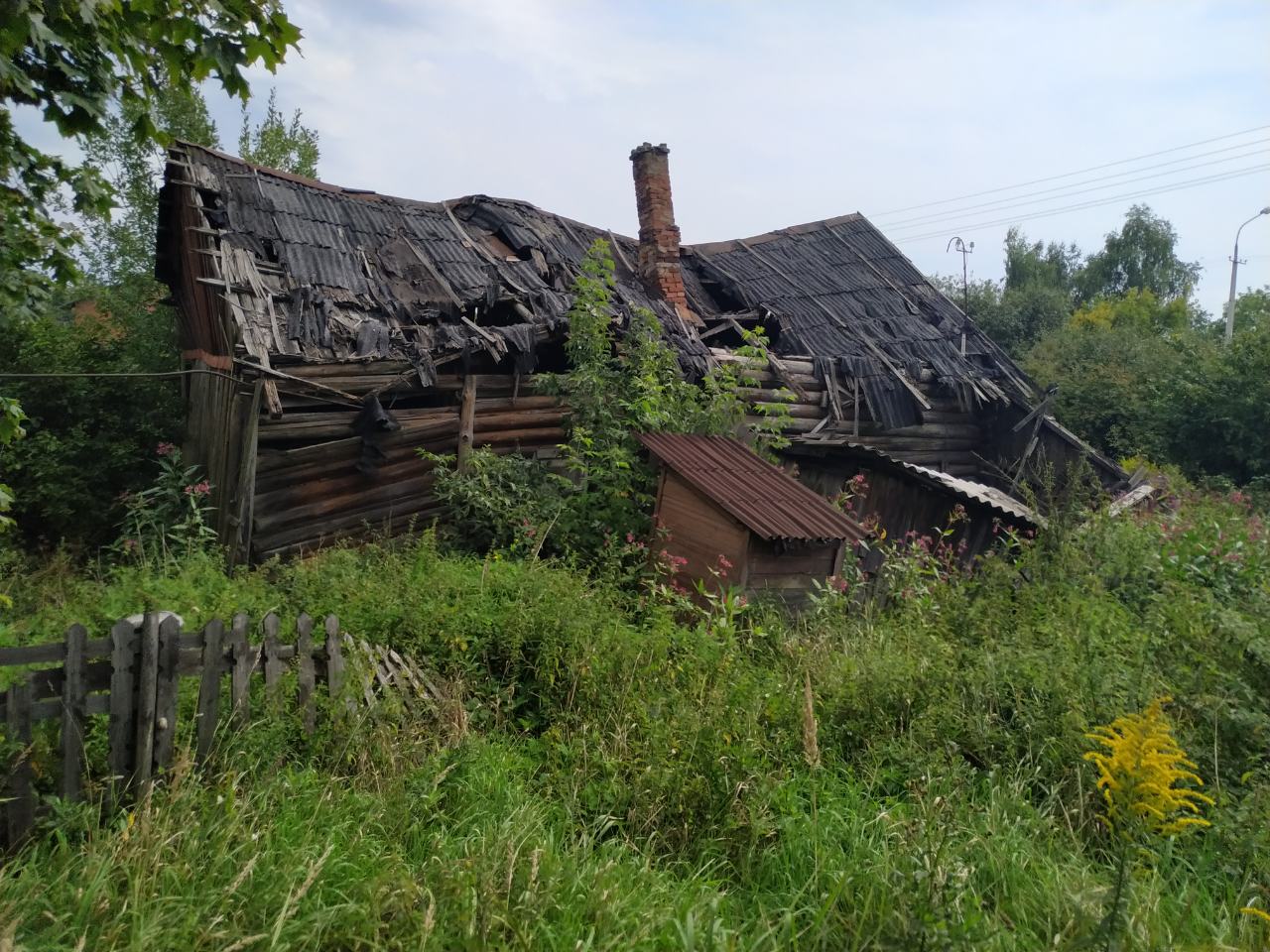 Место нахождения жилого домаМесто нахождения жилого домаМесто нахождения жилого домаг. Витебск, ул. 1-я Сенненская, д. 21г. Витебск, ул. 1-я Сенненская, д. 21Лица, которым этот дом принадлежит на праве собственности, в том числе наследниках, принявших наследство, но не оформивших права на жилой дом в установленном законодательством порядке (далее, если не предусмотрено иное, – наследники), хозяйственного ведения или оперативного управления, иных лицах, имеющих право владения и пользования этим домом (при наличии сведений о них)Лица, которым этот дом принадлежит на праве собственности, в том числе наследниках, принявших наследство, но не оформивших права на жилой дом в установленном законодательством порядке (далее, если не предусмотрено иное, – наследники), хозяйственного ведения или оперативного управления, иных лицах, имеющих право владения и пользования этим домом (при наличии сведений о них)Лица, которым этот дом принадлежит на праве собственности, в том числе наследниках, принявших наследство, но не оформивших права на жилой дом в установленном законодательством порядке (далее, если не предусмотрено иное, – наследники), хозяйственного ведения или оперативного управления, иных лицах, имеющих право владения и пользования этим домом (при наличии сведений о них)В жилом доме зарегистрированы:Арсентьев А.Н.Арсентьев В.Н.В жилом доме зарегистрированы:Арсентьев А.Н.Арсентьев В.Н.О  сроке непроживания в жилом доме собственникаО  сроке непроживания в жилом доме собственникаО  сроке непроживания в жилом доме собственникаБолее трех летБолее трех летОб уплате налога на недвижимость, земельного налога, внесении платы за жилищно-коммунальные услуги, возмещении расходов на электроэнергию, выполнении требований законодательства об обязательном страховании строений, принадлежащих гражданамОб уплате налога на недвижимость, земельного налога, внесении платы за жилищно-коммунальные услуги, возмещении расходов на электроэнергию, выполнении требований законодательства об обязательном страховании строений, принадлежащих гражданамОб уплате налога на недвижимость, земельного налога, внесении платы за жилищно-коммунальные услуги, возмещении расходов на электроэнергию, выполнении требований законодательства об обязательном страховании строений, принадлежащих гражданамОплаты не производились более трех летОплаты не производились более трех летРазмеры  жилого дома, а также его площади (при наличии сведений о ней)Размеры  жилого дома, а также его площади (при наличии сведений о ней)Размеры  жилого дома, а также его площади (при наличии сведений о ней)Сведения о площади отсутствуютСведения о площади отсутствуютДата  ввода в эксплуатацию жилого дома (при наличии таких сведений)Дата  ввода в эксплуатацию жилого дома (при наличии таких сведений)Дата  ввода в эксплуатацию жилого дома (при наличии таких сведений)Дом не принимался в эксплуатациюДом не принимался в эксплуатациюМатериал стенМатериал стенМатериал стенБревенчатые, обложен кирпичомБревенчатые, обложен кирпичомЭтажность Этажность Этажность ОдноэтажныйОдноэтажныйПодземная  этажность (при наличии таких сведений)Подземная  этажность (при наличии таких сведений)Подземная  этажность (при наличии таких сведений)ОтсутствуетОтсутствуетСоставные части и принадлежности жилого дома, в том числе хозяйственные и иных постройках, и степень их износаСоставные части и принадлежности жилого дома, в том числе хозяйственные и иных постройках, и степень их износаСоставные части и принадлежности жилого дома, в том числе хозяйственные и иных постройках, и степень их износаХозяйственная постройка на участке полуразрушенаХозяйственная постройка на участке полуразрушенаНахождение  жилого дома в аварийном состоянии или угрозе его обвала, включая информацию о том, является ли это следствием чрезвычайных ситуаций природного и техногенного характера, боевых действий и актов терроризмаНахождение  жилого дома в аварийном состоянии или угрозе его обвала, включая информацию о том, является ли это следствием чрезвычайных ситуаций природного и техногенного характера, боевых действий и актов терроризмаНахождение  жилого дома в аварийном состоянии или угрозе его обвала, включая информацию о том, является ли это следствием чрезвычайных ситуаций природного и техногенного характера, боевых действий и актов терроризмаАварийный, существует угроза обвала, не является следствием чрезвычайных ситуаций природного и техногенного характера, боевых действий и актов терроризмаАварийный, существует угроза обвала, не является следствием чрезвычайных ситуаций природного и техногенного характера, боевых действий и актов терроризмаЗемельный участок, в том числе о его площадь, вид права, на котором земельный участок предоставлен, ограничения (обременения) прав на него (при наличии таких сведений)Земельный участок, в том числе о его площадь, вид права, на котором земельный участок предоставлен, ограничения (обременения) прав на него (при наличии таких сведений)Земельный участок, в том числе о его площадь, вид права, на котором земельный участок предоставлен, ограничения (обременения) прав на него (при наличии таких сведений)Нет сведенийНет сведенийИные  сведения при необходимостиИные  сведения при необходимостиИные  сведения при необходимостиАрсентьев А.Н. и Арсентьев В.Н. находятся в местах лишения свободы, заявляют о намерении оформить указанный дом на свое имяАрсентьев А.Н. и Арсентьев В.Н. находятся в местах лишения свободы, заявляют о намерении оформить указанный дом на свое имяДата включения в реестр ветхих домовДата включения в реестр ветхих домовДата включения в реестр ветхих домов23.08.201923.08.2019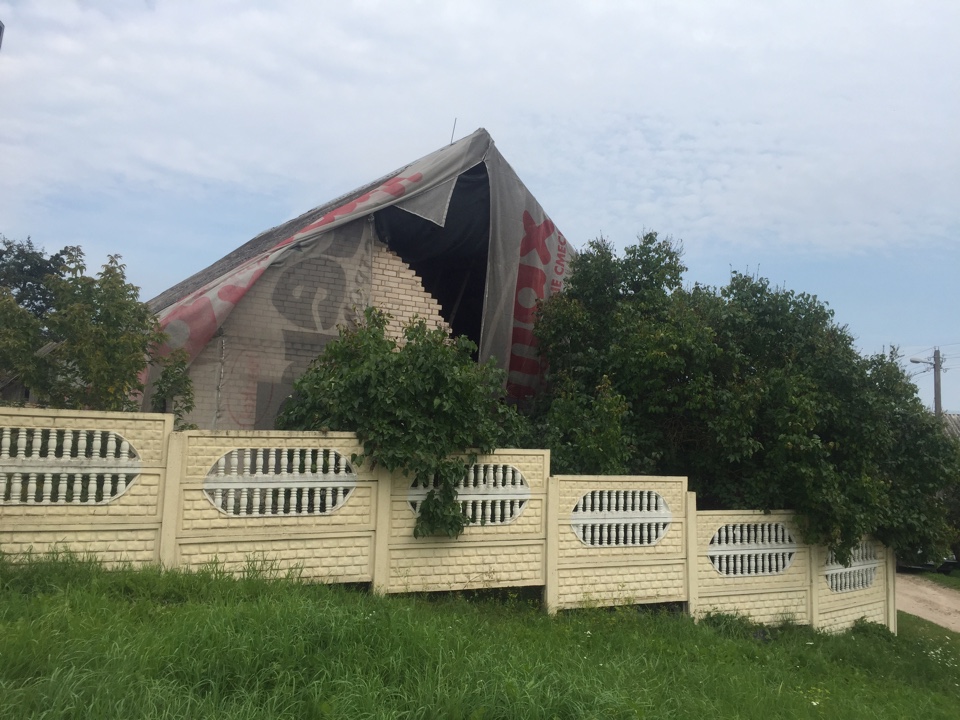 Место нахождения жилого домаг. Витебск, ул. 1-я Новоостровенская, д. 9Лица, которым этот дом принадлежит на праве собственности, в том числе наследниках, принявших наследство, но не оформивших права на жилой дом в установленном законодательством порядке (далее, если не предусмотрено иное, – наследники), хозяйственного ведения или оперативного управления, иных лицах, имеющих право владения и пользования этим домом (при наличии сведений о них)Собственник:Панченко М.А.О  сроке непроживания в жилом доме собственникаБолее трех летОб уплате налога на недвижимость, земельного налога, внесении платы за жилищно-коммунальные услуги, возмещении расходов на электроэнергию, выполнении требований законодательства об обязательном страховании строений, принадлежащих гражданамОплаты не производились более трех летРазмеры  жилого дома, а также его площади (при наличии сведений о ней)Жилая площадь 42,9 кв.мДата  ввода в эксплуатацию жилого дома (при наличии таких сведений)Ориентировочно 1985 годМатериал стенБревенчатыйЭтажность ОдноэтажныйПодземная  этажность (при наличии таких сведений)ОтсутствуетСоставные части и принадлежности жилого дома, в том числе хозяйственные и иных постройках, и степень их износаПристройка дощатаяНахождение  жилого дома в аварийном состоянии или угрозе его обвала, включая информацию о том, является ли это следствием чрезвычайных ситуаций природного и техногенного характера, боевых действий и актов терроризмаАварийный, существует угроза обвала, не является следствием чрезвычайных ситуаций природного и техногенного характера, боевых действий и актов терроризмаЗемельный участок, в том числе о его площадь, вид права, на котором земельный участок предоставлен, ограничения (обременения) прав на него (при наличии таких сведений)Нет сведенийИные  сведения при необходимостиЗаявление о дальнейшем использовании земельного участка и капитального строения в администрацию Первомайского района г.Витебска не поступало.Дата включения в реестр ветхих домов23.08.2019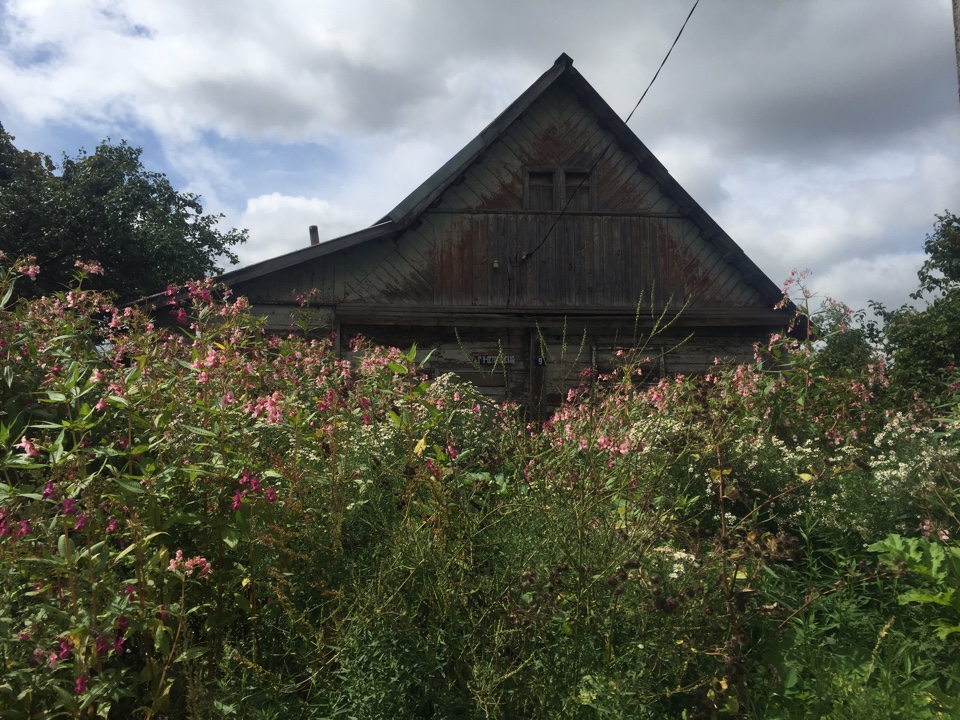 Место нахождения жилого домаг. Витебск, пер. Лесной, д. 11Лица, которым этот дом принадлежит на праве собственности, в том числе наследниках, принявших наследство, но не оформивших права на жилой дом в установленном законодательством порядке (далее, если не предусмотрено иное, – наследники), хозяйственного ведения или оперативного управления, иных лицах, имеющих право владения и пользования этим домом (при наличии сведений о них)Сведения отсутствуютО  сроке непроживания в жилом доме собственникаБолее трех летОб уплате налога на недвижимость, земельного налога, внесении платы за жилищно-коммунальные услуги, возмещении расходов на электроэнергию, выполнении требований законодательства об обязательном страховании строений, принадлежащих гражданамОплаты не производились более трех летРазмеры  жилого дома, а также его площади (при наличии сведений о ней)Ориентировочно 50 кв.мДата  ввода в эксплуатацию жилого дома (при наличии таких сведений)В эксплуатацию не вводилсяМатериал стенБревенчатыйЭтажность ОдноэтажныйПодземная  этажность (при наличии таких сведений)ОтсутствуетСоставные части и принадлежности жилого дома, в том числе хозяйственные и иных постройках, и степень их износаОтсутствуютНахождение  жилого дома в аварийном состоянии или угрозе его обвала, включая информацию о том, является ли это следствием чрезвычайных ситуаций природного и техногенного характера, боевых действий и актов терроризмаАварийный, существует угроза обвала, не является следствием чрезвычайных ситуаций природного и техногенного характера, боевых действий и актов терроризмаЗемельный участок, в том числе о его площадь, вид права, на котором земельный участок предоставлен, ограничения (обременения) прав на него (при наличии таких сведений)Нет сведенийИные  сведения при необходимостиЗаявление о дальнейшем использовании земельного участка и капитального строения в администрацию Первомайского района г.Витебска не поступало.Дата включения в реестр ветхих домов23.08.2019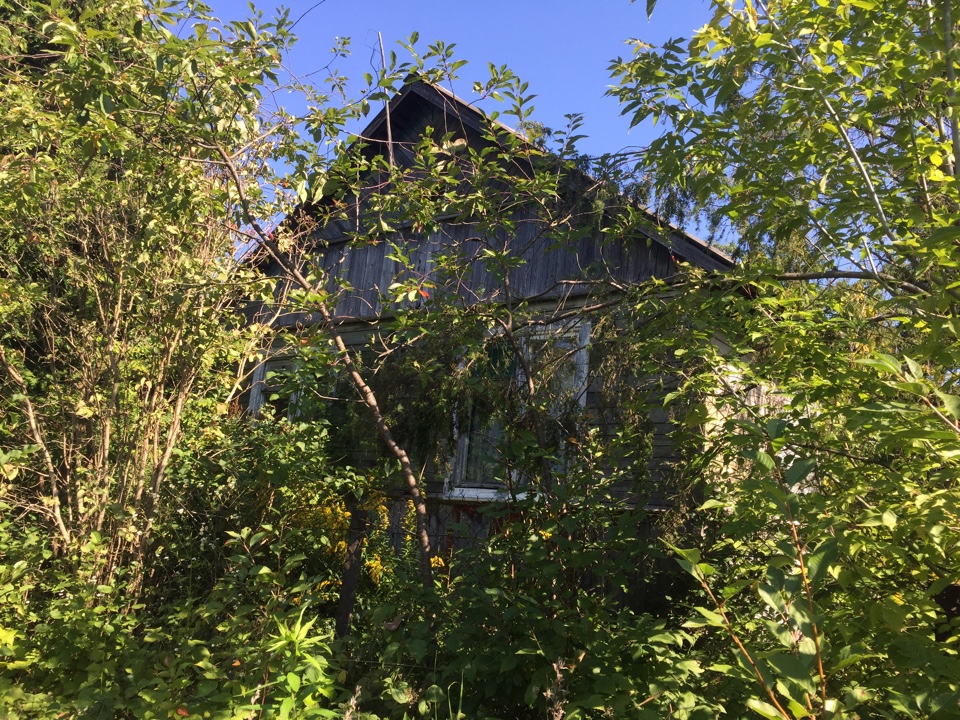 Место нахождения жилого домаг. Витебск, ул. Цаликова, д. 30О  сроке непроживания в жилом доме собственникаБолее трех летОб уплате налога на недвижимость, земельного налога, внесении платы за жилищно-коммунальные услуги, возмещении расходов на электроэнергию, выполнении требований законодательства об обязательном страховании строений, принадлежащих гражданамОплаты не производились более трех летРазмеры  жилого дома, а также его площади (при наличии сведений о ней)Ориентировочно 59,1 кв.мДата  ввода в эксплуатацию жилого дома (при наличии таких сведений)отсутствуютМатериал стенБревенчатыйЭтажность ОдноэтажныйПодземная  этажность (при наличии таких сведений)ОтсутствуетСоставные части и принадлежности жилого дома, в том числе хозяйственные и иных постройках, и степень их износаПристройка, сарайНахождение  жилого дома в аварийном состоянии или угрозе его обвала, включая информацию о том, является ли это следствием чрезвычайных ситуаций природного и техногенного характера, боевых действий и актов терроризмаАварийный, существует угроза обвала, не является следствием чрезвычайных ситуаций природного и техногенного характера, боевых действий и актов терроризмаЗемельный участок, в том числе о его площадь, вид права, на котором земельный участок предоставлен, ограничения (обременения) прав на него (при наличии таких сведений)Нет сведенийИные  сведения при необходимостиЗаявление о дальнейшем использовании земельного участка и капитального строения в администрацию Первомайского района г.Витебска не поступало.Дата включения в реестр ветхих домов23.08.2019Место нахождения жилого домаг. Витебск, пер. Парижской Коммуны, д. 12О  сроке непроживания в жилом доме собственникаБолее трех летОб уплате налога на недвижимость, земельного налога, внесении платы за жилищно-коммунальные услуги, возмещении расходов на электроэнергию, выполнении требований законодательства об обязательном страховании строений, принадлежащих гражданамОплаты не производились более трех летРазмеры  жилого дома, а также его площади (при наличии сведений о ней)Ориентировочно 46,4 кв.мДата  ввода в эксплуатацию жилого дома (при наличии таких сведений)В эксплуатацию не вводилсяМатериал стенБревенчатыйЭтажность ОдноэтажныйПодземная  этажность (при наличии таких сведений)ОтсутствуетСоставные части и принадлежности жилого дома, в том числе хозяйственные и иных постройках, и степень их износаОтсутствуютНахождение  жилого дома в аварийном состоянии или угрозе его обвала, включая информацию о том, является ли это следствием чрезвычайных ситуаций природного и техногенного характера, боевых действий и актов терроризмаАварийный, существует угроза обвала, не является следствием чрезвычайных ситуаций природного и техногенного характера, боевых действий и актов терроризмаЗемельный участок, в том числе о его площадь, вид права, на котором земельный участок предоставлен, ограничения (обременения) прав на него (при наличии таких сведений)Нет сведенийИные  сведения при необходимостиЗаявление о дальнейшем использовании земельного участка и капитального строения в администрацию Первомайского района г.Витебска не поступало.Дата включения в реестр ветхих домов23.08.2019Место нахождения жилого домаг. Витебск, ул. 1-я Прядильная, д. 55О  сроке непроживания в жилом доме собственникаБолее трех летОб уплате налога на недвижимость, земельного налога, внесении платы за жилищно-коммунальные услуги, возмещении расходов на электроэнергию, выполнении требований законодательства об обязательном страховании строений, принадлежащих гражданамОплаты не производились более трех летРазмеры  жилого дома, а также его площади (при наличии сведений о ней)Ориентировочно 37,9 кв.мДата  ввода в эксплуатацию жилого дома (при наличии таких сведений)ОтсутствуетМатериал стенШлакобетонныйЭтажность ОдноэтажныйПодземная  этажность (при наличии таких сведений)ОтсутствуетСоставные части и принадлежности жилого дома, в том числе хозяйственные и иных постройках, и степень их износаСарай деревянный дощатыйНахождение  жилого дома в аварийном состоянии или угрозе его обвала, включая информацию о том, является ли это следствием чрезвычайных ситуаций природного и техногенного характера, боевых действий и актов терроризмаАварийный, существует угроза обвала, длительное время не восстанавливается после пожара, не является следствием чрезвычайных ситуаций природного и техногенного характера, боевых действий и актов терроризмаЗемельный участок, в том числе о его площадь, вид права, на котором земельный участок предоставлен, ограничения (обременения) прав на него (при наличии таких сведений)Нет сведенийИные  сведения при необходимостиЗаявление о дальнейшем использовании земельного участка и капитального строения в администрацию Первомайского района г.Витебска не поступало.Дата включения в реестр ветхих домов23.08.2019Место нахождения жилого домаг. Витебск, ул. 1-я Жлобинская, д. 38Лица, которым этот дом принадлежит на праве собственности, в том числе наследниках, принявших наследство, но не оформивших права на жилой дом в установленном законодательством порядке (далее, если не предусмотрено иное, – наследники), хозяйственного ведения или оперативного управления, иных лицах, имеющих право владения и пользования этим домом (при наличии сведений о них)Сведения отсутствуютО сроке непроживания в жилом доме собственникаБолее трех летОб уплате налога на недвижимость, земельного налога, внесении платы за жилищно-коммунальные услуги, возмещении расходов на электроэнергию, выполнении требований законодательства об обязательном страховании строений, принадлежащих гражданамОплаты не производились более трех летРазмеры  жилого дома, а также его площади (при наличии сведений о ней)Сведения отсутствуютДата  ввода в эксплуатацию жилого дома (при наличии таких сведений)ОтсутствуетМатериал стенДеревянныйЭтажность ОдноэтажныйПодземная  этажность (при наличии таких сведений)ОтсутствуетСоставные части и принадлежности жилого дома, в том числе хозяйственные и иных постройках, и степень их износаОтсутствуютНахождение  жилого дома в аварийном состоянии или угрозе его обвала, включая информацию о том, является ли это следствием чрезвычайных ситуаций природного и техногенного характера, боевых действий и актов терроризмаАварийный, существует угроза обвала, длительное время не восстанавливается после пожара, не является следствием чрезвычайных ситуаций природного и техногенного характера, боевых действий и актов терроризмаЗемельный участок, в том числе о его площадь, вид права, на котором земельный участок предоставлен, ограничения (обременения) прав на него (при наличии таких сведений)Нет сведенийИные  сведения при необходимостиЗаявление о дальнейшем использовании земельного участка и капитального строения в администрацию Первомайского района г.Витебска не поступало.Дата включения в реестр ветхих домов23.08.2019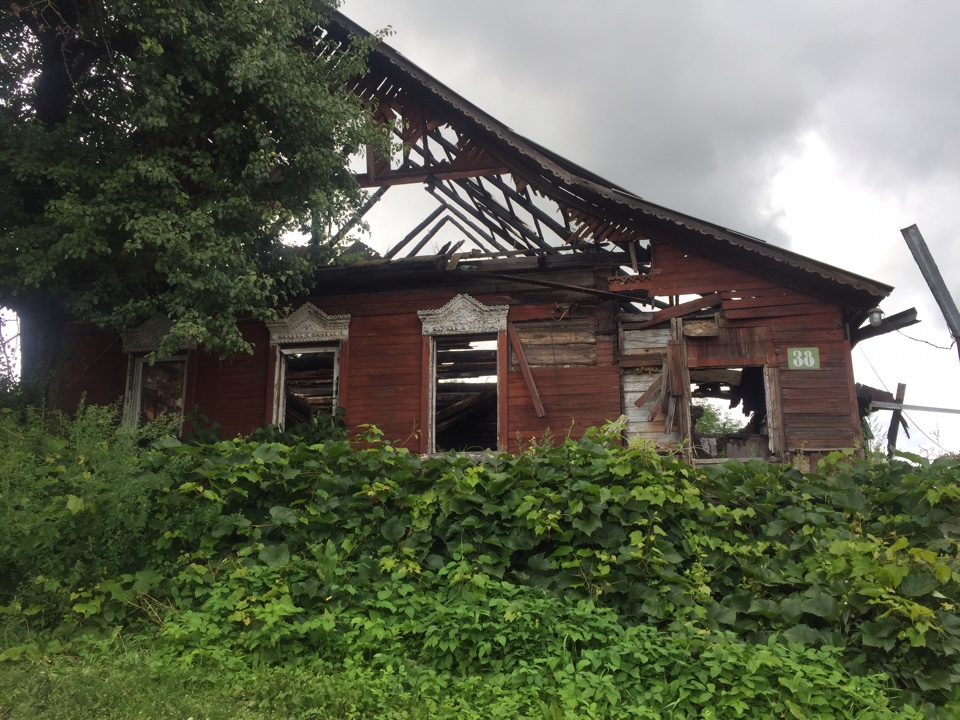 Место нахождения жилого домаг. Витебск, ул. 1-я Аксановская, д. 11Лица, которым этот дом принадлежит на праве собственности, в том числе наследниках, принявших наследство, но не оформивших права на жилой дом в установленном законодательством порядке (далее, если не предусмотрено иное, – наследники), хозяйственного ведения или оперативного управления, иных лицах, имеющих право владения и пользования этим домом (при наличии сведений о них)Сведения отсутствуютО сроке непроживания в жилом доме собственникаБолее трех летОб уплате налога на недвижимость, земельного налога, внесении платы за жилищно-коммунальные услуги, возмещении расходов на электроэнергию, выполнении требований законодательства об обязательном страховании строений, принадлежащих гражданамОплаты не производились более трех летРазмеры  жилого дома, а также его площади (при наличии сведений о ней)Около 40 кв.мДата  ввода в эксплуатацию жилого дома (при наличии таких сведений)ОтсутствуетМатериал стенШлакобетонныйЭтажность ОдноэтажныйПодземная  этажность (при наличии таких сведений)ОтсутствуетСоставные части и принадлежности жилого дома, в том числе хозяйственные и иных постройках, и степень их износаОтсутствуютНахождение  жилого дома в аварийном состоянии или угрозе его обвала, включая информацию о том, является ли это следствием чрезвычайных ситуаций природного и техногенного характера, боевых действий и актов терроризмаАварийный, существует угроза обвала, не является следствием чрезвычайных ситуаций природного и техногенного характера, боевых действий и актов терроризмаЗемельный участок, в том числе о его площадь, вид права, на котором земельный участок предоставлен, ограничения (обременения) прав на него (при наличии таких сведений)Нет сведенийИные  сведения при необходимостиЗаявление о дальнейшем использовании земельного участка и капитального строения в администрацию Первомайского района г.Витебска не поступало.Дата включения в реестр ветхих домов23.08.2019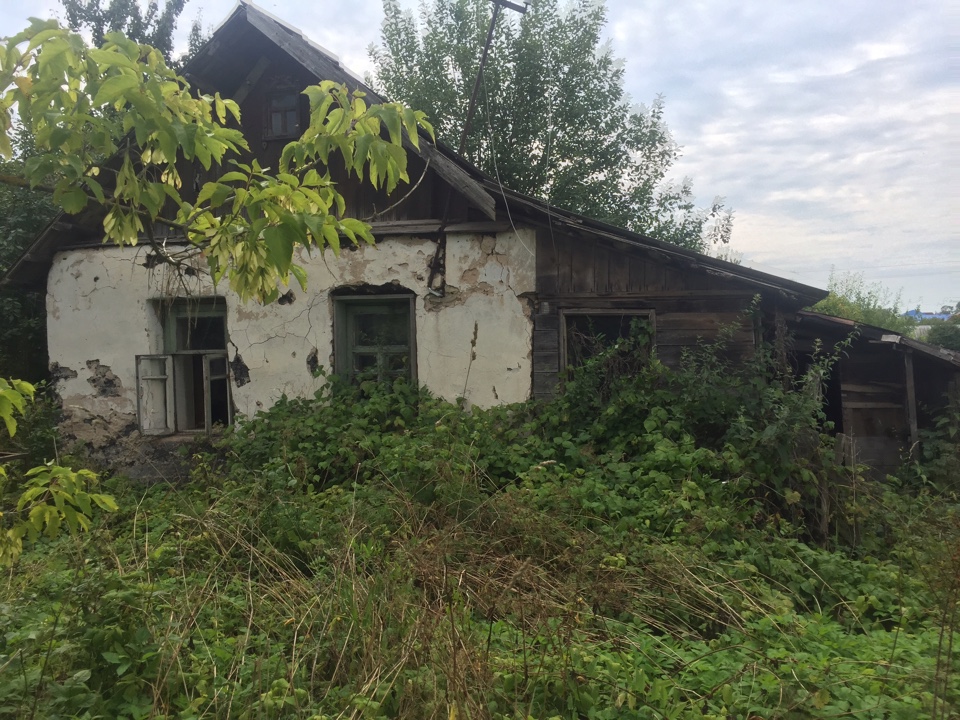 Место нахождения жилого домаг. Витебск, пер. 2-й Бороникский, д. 2О сроке непроживания в жилом доме собственникаБолее трех летОб уплате налога на недвижимость, земельного налога, внесении платы за жилищно-коммунальные услуги, возмещении расходов на электроэнергию, выполнении требований законодательства об обязательном страховании строений, принадлежащих гражданамОплаты не производились более трех летРазмеры  жилого дома, а также его площади (при наличии сведений о ней)54,8 кв.мДата  ввода в эксплуатацию жилого дома (при наличии таких сведений)ОтсутствуетМатериал стенДеревянныйЭтажность ОдноэтажныйПодземная  этажность (при наличии таких сведений)ОтсутствуетСоставные части и принадлежности жилого дома, в том числе хозяйственные и иных постройках, и степень их износаЖилая пристройка, сени, два сараяНахождение  жилого дома в аварийном состоянии или угрозе его обвала, включая информацию о том, является ли это следствием чрезвычайных ситуаций природного и техногенного характера, боевых действий и актов терроризмаАварийный, существует угроза обвала, не является следствием чрезвычайных ситуаций природного и техногенного характера, боевых действий и актов терроризмаЗемельный участок, в том числе о его площадь, вид права, на котором земельный участок предоставлен, ограничения (обременения) прав на него (при наличии таких сведений)Нет сведенийИные  сведения при необходимостиЗаявление о дальнейшем использовании земельного участка и капитального строения в администрацию Первомайского района г.Витебска не поступало.Дата включения в реестр ветхих домов23.08.2019Место нахождения жилого домаг. Витебск, пер. 2-й Бороникский, д. 19Лица, которым этот дом принадлежит на праве собственности, в том числе наследниках, принявших наследство, но не оформивших права на жилой дом в установленном законодательством порядке (далее, если не предусмотрено иное, – наследники), хозяйственного ведения или оперативного управления, иных лицах, имеющих право владения и пользования этим домом (при наличии сведений о них)Сведения отсутствуютО сроке непроживания в жилом доме собственникаБолее трех летОб уплате налога на недвижимость, земельного налога, внесении платы за жилищно-коммунальные услуги, возмещении расходов на электроэнергию, выполнении требований законодательства об обязательном страховании строений, принадлежащих гражданамОплаты не производились более трех летРазмеры  жилого дома, а также его площади (при наличии сведений о ней)40 кв.мДата  ввода в эксплуатацию жилого дома (при наличии таких сведений)ОтсутствуетМатериал стенДеревянныйЭтажность ОдноэтажныйПодземная  этажность (при наличии таких сведений)ОтсутствуетСоставные части и принадлежности жилого дома, в том числе хозяйственные и иных постройках, и степень их износаДощатая пристройкаНахождение  жилого дома в аварийном состоянии или угрозе его обвала, включая информацию о том, является ли это следствием чрезвычайных ситуаций природного и техногенного характера, боевых действий и актов терроризмаАварийный, существует угроза обвала, не является следствием чрезвычайных ситуаций природного и техногенного характера, боевых действий и актов терроризмаЗемельный участок, в том числе о его площадь, вид права, на котором земельный участок предоставлен, ограничения (обременения) прав на него (при наличии таких сведений)Нет сведенийИные  сведения при необходимостиЗаявление о дальнейшем использовании земельного участка и капитального строения в администрацию Первомайского района г.Витебска не поступало.Дата включения в реестр ветхих домов23.08.2019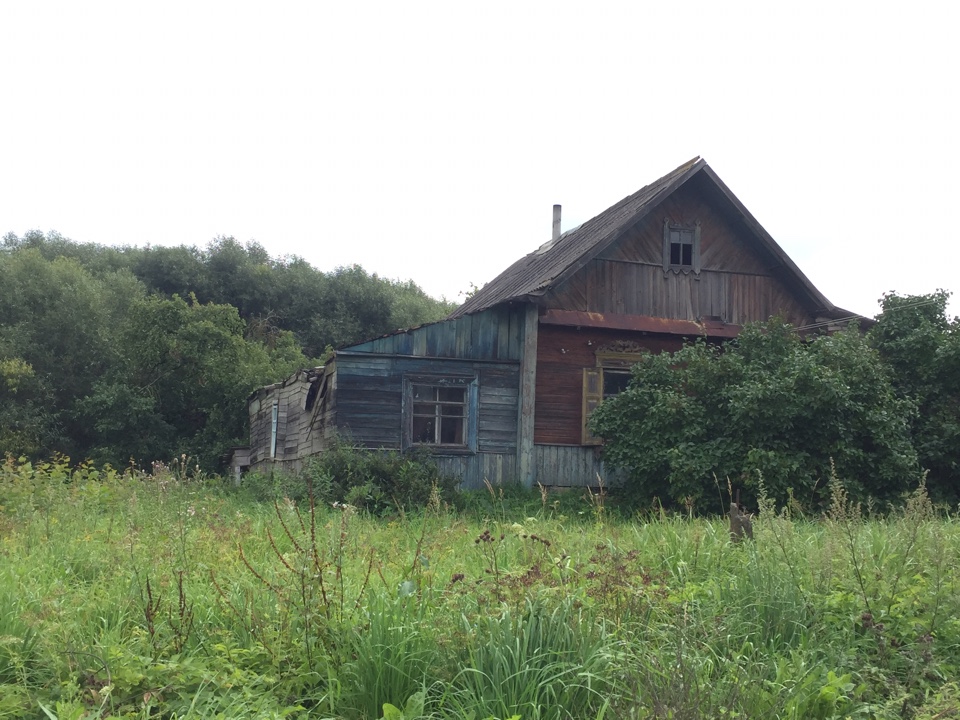 Место нахождения жилого домаг. Витебск, ул. Огородная, д. 23Лица, которым этот дом принадлежит на праве собственности, в том числе наследниках, принявших наследство, но не оформивших права на жилой дом в установленном законодательством порядке (далее, если не предусмотрено иное, – наследники), хозяйственного ведения или оперативного управления, иных лицах, имеющих право владения и пользования этим домом (при наличии сведений о них)Сведения отсутствуютО сроке непроживания в жилом доме собственникаБолее трех летОб уплате налога на недвижимость, земельного налога, внесении платы за жилищно-коммунальные услуги, возмещении расходов на электроэнергию, выполнении требований законодательства об обязательном страховании строений, принадлежащих гражданамОплаты не производились более трех летРазмеры  жилого дома, а также его площади (при наличии сведений о ней)45 кв.мДата  ввода в эксплуатацию жилого дома (при наличии таких сведений)ОтсутствуетМатериал стенДеревянныйЭтажность ОдноэтажныйПодземная  этажность (при наличии таких сведений)ОтсутствуетСоставные части и принадлежности жилого дома, в том числе хозяйственные и иных постройках, и степень их износаДощатая пристройкаНахождение  жилого дома в аварийном состоянии или угрозе его обвала, включая информацию о том, является ли это следствием чрезвычайных ситуаций природного и техногенного характера, боевых действий и актов терроризмаАварийный, существует угроза обвала, не является следствием чрезвычайных ситуаций природного и техногенного характера, боевых действий и актов терроризмаЗемельный участок, в том числе о его площадь, вид права, на котором земельный участок предоставлен, ограничения (обременения) прав на него (при наличии таких сведений)Нет сведенийИные  сведения при необходимостиЗаявление о дальнейшем использовании земельного участка и капитального строения в администрацию Первомайского района г.Витебска не поступало.Дата включения в реестр ветхих домов23.08.2019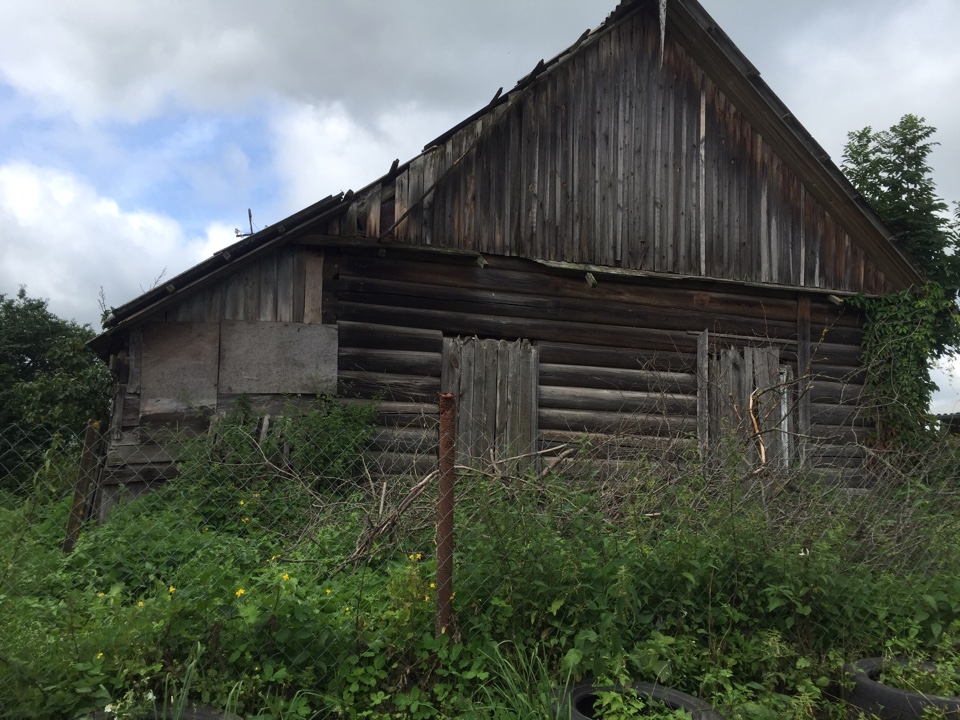 Место нахождения жилого домаг. Витебск, ул. Бороникская, д. 14О сроке непроживания в жилом доме собственникаБолее трех летОб уплате налога на недвижимость, земельного налога, внесении платы за жилищно-коммунальные услуги, возмещении расходов на электроэнергию, выполнении требований законодательства об обязательном страховании строений, принадлежащих гражданамОплаты не производились более трех летРазмеры  жилого дома, а также его площади (при наличии сведений о ней)49,2 кв.мДата  ввода в эксплуатацию жилого дома (при наличии таких сведений)ОтсутствуетМатериал стенДеревянныйЭтажность ОдноэтажныйПодземная  этажность (при наличии таких сведений)ОтсутствуетСоставные части и принадлежности жилого дома, в том числе хозяйственные и иных постройках, и степень их износаПристройка, гараж, баня, хозпостройкиНахождение  жилого дома в аварийном состоянии или угрозе его обвала, включая информацию о том, является ли это следствием чрезвычайных ситуаций природного и техногенного характера, боевых действий и актов терроризмаАварийный, существует угроза обвала, длительное время не восстанавливается после пожара, не является следствием чрезвычайных ситуаций природного и техногенного характера, боевых действий и актов терроризмаЗемельный участок, в том числе о его площадь, вид права, на котором земельный участок предоставлен, ограничения (обременения) прав на него (при наличии таких сведений)Нет сведенийИные  сведения при необходимостиЗаявление о дальнейшем использовании земельного участка и капитального строения в администрацию Первомайского района г.Витебска не поступало.Дата включения в реестр ветхих домов23.08.2019Место нахождения жилого домаг. Витебск, ул. 3-я Крупской, д. 35Лица, которым этот дом принадлежит на праве собственности, в том числе наследниках, принявших наследство, но не оформивших права на жилой дом в установленном законодательством порядке (далее, если не предусмотрено иное, – наследники), хозяйственного ведения или оперативного управления, иных лицах, имеющих право владения и пользования этим домом (при наличии сведений о них)Сведения отсутствуютО сроке непроживания в жилом доме собственникаБолее трех летОб уплате налога на недвижимость, земельного налога, внесении платы за жилищно-коммунальные услуги, возмещении расходов на электроэнергию, выполнении требований законодательства об обязательном страховании строений, принадлежащих гражданамОплаты не производились более трех летРазмеры  жилого дома, а также его площади (при наличии сведений о ней)Ориентировочно 35-40 кв.мДата  ввода в эксплуатацию жилого дома (при наличии таких сведений)ОтсутствуетМатериал стенДеревянныйЭтажность ОдноэтажныйПодземная  этажность (при наличии таких сведений)ОтсутствуетСоставные части и принадлежности жилого дома, в том числе хозяйственные и иных постройках, и степень их износаОтсутствуютНахождение  жилого дома в аварийном состоянии или угрозе его обвала, включая информацию о том, является ли это следствием чрезвычайных ситуаций природного и техногенного характера, боевых действий и актов терроризмаАварийный, существует угроза обвала, длительное время не восстанавливается после пожара, не является следствием чрезвычайных ситуаций природного и техногенного характера, боевых действий и актов терроризмаЗемельный участок, в том числе о его площадь, вид права, на котором земельный участок предоставлен, ограничения (обременения) прав на него (при наличии таких сведений)Нет сведенийИные  сведения при необходимостиЗаявление о дальнейшем использовании земельного участка и капитального строения в администрацию Первомайского района г.Витебска не поступало.Дата включения в реестр ветхих домов23.08.2019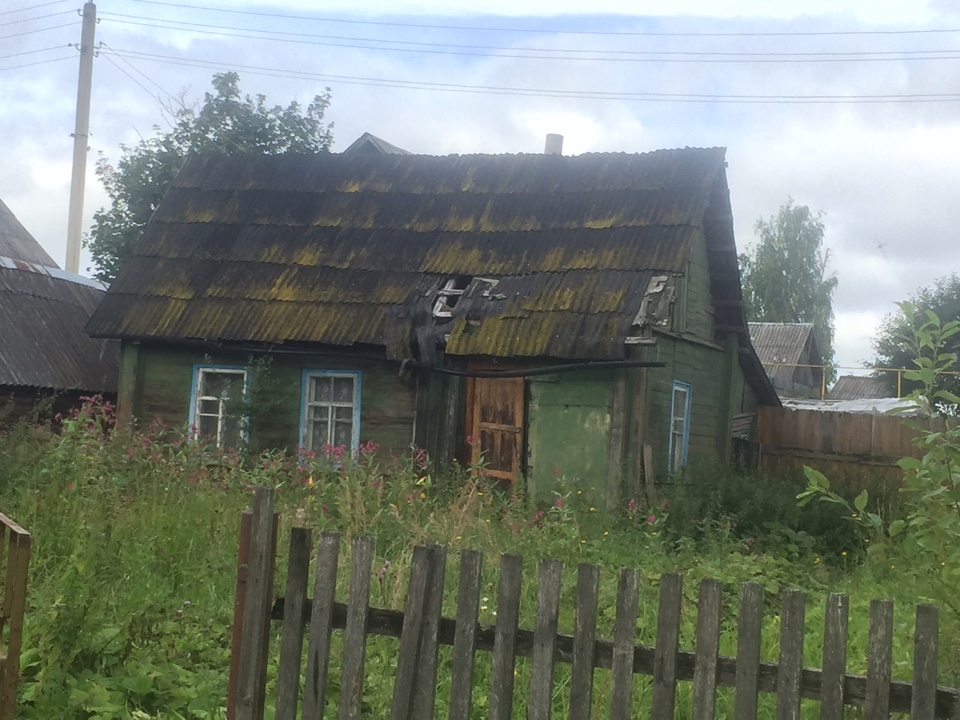 Место нахождения жилого домаг. Витебск, ул. Сенненская, д. 9О сроке непроживания в жилом доме собственникаБолее трех летОб уплате налога на недвижимость, земельного налога, внесении платы за жилищно-коммунальные услуги, возмещении расходов на электроэнергию, выполнении требований законодательства об обязательном страховании строений, принадлежащих гражданамОплаты не производились более трех летРазмеры  жилого дома, а также его площади (при наличии сведений о ней)Ориентировочно 40 кв.мДата  ввода в эксплуатацию жилого дома (при наличии таких сведений)ОтсутствуетМатериал стенДеревянныйЭтажность ОдноэтажныйПодземная  этажность (при наличии таких сведений)ОтсутствуетСоставные части и принадлежности жилого дома, в том числе хозяйственные и иных постройках, и степень их износаОтсутствуютНахождение  жилого дома в аварийном состоянии или угрозе его обвала, включая информацию о том, является ли это следствием чрезвычайных ситуаций природного и техногенного характера, боевых действий и актов терроризмаАварийный, существует угроза обвала, не является следствием чрезвычайных ситуаций природного и техногенного характера, боевых действий и актов терроризмаЗемельный участок, в том числе о его площадь, вид права, на котором земельный участок предоставлен, ограничения (обременения) прав на него (при наличии таких сведений)Нет сведенийИные  сведения при необходимостиЗаявление о дальнейшем использовании земельного участка и капитального строения в администрацию Первомайского района г.Витебска не поступало.Дата включения в реестр ветхих домов23.08.2019Место нахождения жилого домаг. Витебск, ул. 1-я Островенская, д. 30О сроке непроживания в жилом доме собственникаБолее трех летОб уплате налога на недвижимость, земельного налога, внесении платы за жилищно-коммунальные услуги, возмещении расходов на электроэнергию, выполнении требований законодательства об обязательном страховании строений, принадлежащих гражданамОплаты не производились более трех летРазмеры  жилого дома, а также его площади (при наличии сведений о ней)35,8 кв.мДата  ввода в эксплуатацию жилого дома (при наличии таких сведений)ОтсутствуетМатериал стенДеревянныйЭтажность ОдноэтажныйПодземная  этажность (при наличии таких сведений)ОтсутствуетСоставные части и принадлежности жилого дома, в том числе хозяйственные и иных постройках, и степень их износаОтсутствуютНахождение  жилого дома в аварийном состоянии или угрозе его обвала, включая информацию о том, является ли это следствием чрезвычайных ситуаций природного и техногенного характера, боевых действий и актов терроризмаАварийный, существует угроза обвала, не является следствием чрезвычайных ситуаций природного и техногенного характера, боевых действий и актов терроризмаЗемельный участок, в том числе о его площадь, вид права, на котором земельный участок предоставлен, ограничения (обременения) прав на него (при наличии таких сведений)Нет сведенийИные  сведения при необходимостиЗаявление о дальнейшем использовании земельного участка и капитального строения в администрацию Первомайского района г.Витебска не поступало.Дата включения в реестр ветхих домов23.08.2019Место нахождения жилого домаг. Витебск, ул. 1-я Островенская, д. 32Лица, которым этот дом принадлежит на праве собственности, в том числе наследниках, принявших наследство, но не оформивших права на жилой дом в установленном законодательством порядке (далее, если не предусмотрено иное, – наследники), хозяйственного ведения или оперативного управления, иных лицах, имеющих право владения и пользования этим домом (при наличии сведений о них)Потемкин А.В.О сроке непроживания в жилом доме собственникаБолее трех летОб уплате налога на недвижимость, земельного налога, внесении платы за жилищно-коммунальные услуги, возмещении расходов на электроэнергию, выполнении требований законодательства об обязательном страховании строений, принадлежащих гражданамОплаты не производились более трех летРазмеры  жилого дома, а также его площади (при наличии сведений о ней)54 кв.мДата  ввода в эксплуатацию жилого дома (при наличии таких сведений)ОтсутствуетМатериал стенДеревянныйЭтажность ОдноэтажныйПодземная  этажность (при наличии таких сведений)ОтсутствуетСоставные части и принадлежности жилого дома, в том числе хозяйственные и иных постройках, и степень их износаПристройка (сени), сарай, уборнаяНахождение  жилого дома в аварийном состоянии или угрозе его обвала, включая информацию о том, является ли это следствием чрезвычайных ситуаций природного и техногенного характера, боевых действий и актов терроризмаАварийный, существует угроза обвала, не является следствием чрезвычайных ситуаций природного и техногенного характера, боевых действий и актов терроризмаЗемельный участок, в том числе о его площадь, вид права, на котором земельный участок предоставлен, ограничения (обременения) прав на него (при наличии таких сведений)Нет сведенийИные  сведения при необходимостиЗаявление о дальнейшем использовании земельного участка и капитального строения в администрацию Первомайского района г.Витебска не поступало.Дата включения в реестр ветхих домов23.08.2019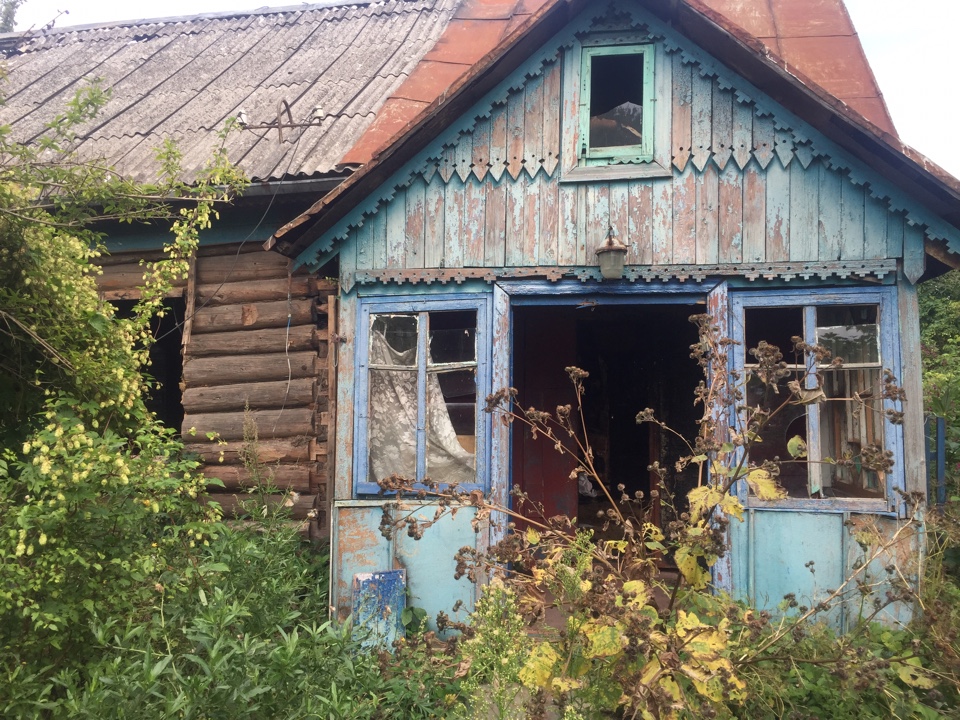 Место нахождения жилого домаг. Витебск, ул. Ореховская, д. 12Лица, которым этот дом принадлежит на праве собственности, в том числе наследниках, принявших наследство, но не оформивших права на жилой дом в установленном законодательством порядке (далее, если не предусмотрено иное, – наследники), хозяйственного ведения или оперативного управления, иных лицах, имеющих право владения и пользования этим домом (при наличии сведений о них)Сведения отсутствуютО сроке непроживания в жилом доме собственникаБолее трех летОб уплате налога на недвижимость, земельного налога, внесении платы за жилищно-коммунальные услуги, возмещении расходов на электроэнергию, выполнении требований законодательства об обязательном страховании строений, принадлежащих гражданамОплаты не производились более трех летРазмеры  жилого дома, а также его площади (при наличии сведений о ней)Ориентировочно 30 кв.мДата  ввода в эксплуатацию жилого дома (при наличии таких сведений)ОтсутствуетМатериал стенДеревянныйЭтажность ОдноэтажныйПодземная  этажность (при наличии таких сведений)ОтсутствуетСоставные части и принадлежности жилого дома, в том числе хозяйственные и иных постройках, и степень их износаХозяйственные постройкиНахождение  жилого дома в аварийном состоянии или угрозе его обвала, включая информацию о том, является ли это следствием чрезвычайных ситуаций природного и техногенного характера, боевых действий и актов терроризмаАварийный, существует угроза обвала, не является следствием чрезвычайных ситуаций природного и техногенного характера, боевых действий и актов терроризмаЗемельный участок, в том числе о его площадь, вид права, на котором земельный участок предоставлен, ограничения (обременения) прав на него (при наличии таких сведений)Нет сведенийИные  сведения при необходимостиЗаявление о дальнейшем использовании земельного участка и капитального строения в администрацию Первомайского района г.Витебска не поступало.Дата включения в реестр ветхих домов23.08.2019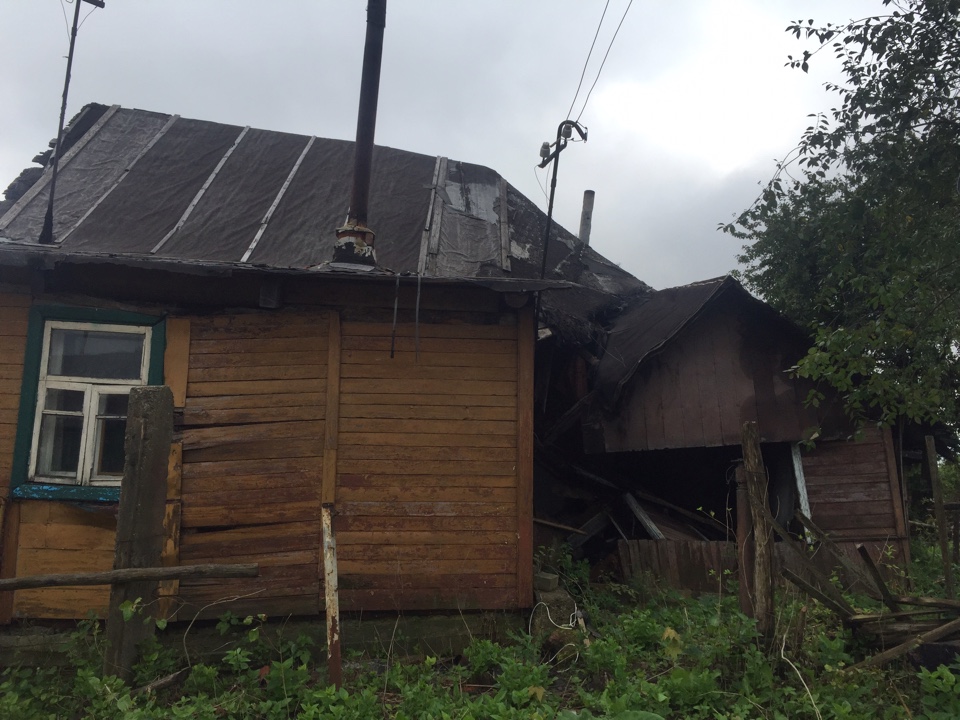 Место нахождения жилого домаг. Витебск, ул. 6-я Социалитическая, д. 7О сроке непроживания в жилом доме собственникаБолее трех летОб уплате налога на недвижимость, земельного налога, внесении платы за жилищно-коммунальные услуги, возмещении расходов на электроэнергию, выполнении требований законодательства об обязательном страховании строений, принадлежащих гражданамОплаты не производились более трех летРазмеры  жилого дома, а также его площади (при наличии сведений о ней)54,4 кв.мДата  ввода в эксплуатацию жилого дома (при наличии таких сведений)ОтсутствуетМатериал стенДеревянныйЭтажность ОдноэтажныйПодземная  этажность (при наличии таких сведений)ОтсутствуетСоставные части и принадлежности жилого дома, в том числе хозяйственные и иных постройках, и степень их износаОтсутствуютНахождение  жилого дома в аварийном состоянии или угрозе его обвала, включая информацию о том, является ли это следствием чрезвычайных ситуаций природного и техногенного характера, боевых действий и актов терроризмаАварийный, существует угроза обвала, не является следствием чрезвычайных ситуаций природного и техногенного характера, боевых действий и актов терроризмаЗемельный участок, в том числе о его площадь, вид права, на котором земельный участок предоставлен, ограничения (обременения) прав на него (при наличии таких сведений)Нет сведенийИные  сведения при необходимостиЗаявление о дальнейшем использовании земельного участка и капитального строения в администрацию Первомайского района г.Витебска не поступало.Дата включения в реестр ветхих домов23.08.2019г. Витебск, ул. 6-я Социалитическая, д. 11Лица, которым этот дом принадлежит на праве собственности, в том числе наследниках, принявших наследство, но не оформивших права на жилой дом в установленном законодательством порядке (далее, если не предусмотрено иное, – наследники), хозяйственного ведения или оперативного управления, иных лицах, имеющих право владения и пользования этим домом (при наличии сведений о них)Сведения отсутствуютО сроке непроживания в жилом доме собственникаБолее трех летОб уплате налога на недвижимость, земельного налога, внесении платы за жилищно-коммунальные услуги, возмещении расходов на электроэнергию, выполнении требований законодательства об обязательном страховании строений, принадлежащих гражданамОплаты не производились более трех летРазмеры  жилого дома, а также его площади (при наличии сведений о ней)60 кв.мДата  ввода в эксплуатацию жилого дома (при наличии таких сведений)ОтсутствуетМатериал стенДеревянныйЭтажность ОдноэтажныйПодземная  этажность (при наличии таких сведений)ОтсутствуетСоставные части и принадлежности жилого дома, в том числе хозяйственные и иных постройках, и степень их износаОтсутствуютНахождение  жилого дома в аварийном состоянии или угрозе его обвала, включая информацию о том, является ли это следствием чрезвычайных ситуаций природного и техногенного характера, боевых действий и актов терроризмаАварийный, существует угроза обвала, не является следствием чрезвычайных ситуаций природного и техногенного характера, боевых действий и актов терроризмаЗемельный участок, в том числе о его площадь, вид права, на котором земельный участок предоставлен, ограничения (обременения) прав на него (при наличии таких сведений)Нет сведенийИные  сведения при необходимостиЗаявление о дальнейшем использовании земельного участка и капитального строения в администрацию Первомайского района г.Витебска не поступало.Дата включения в реестр ветхих домов23.08.2019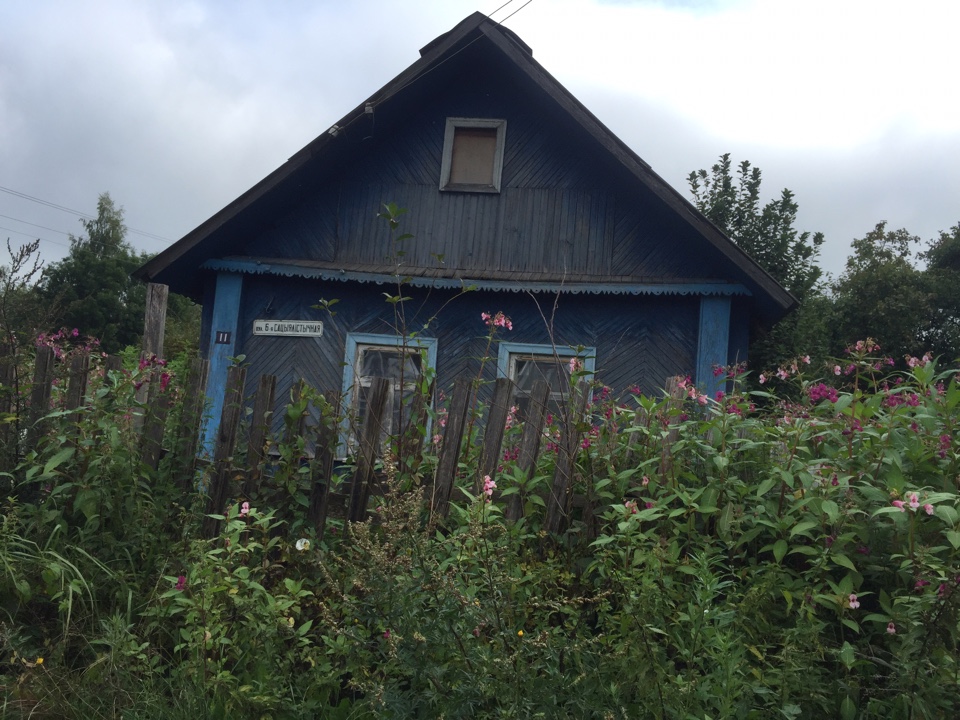 г. Витебск, ул. Золотогорская, д. 72О сроке непроживания в жилом доме собственникаБолее трех летОб уплате налога на недвижимость, земельного налога, внесении платы за жилищно-коммунальные услуги, возмещении расходов на электроэнергию, выполнении требований законодательства об обязательном страховании строений, принадлежащих гражданамОплаты не производились более трех летРазмеры  жилого дома, а также его площади (при наличии сведений о ней)70,7 кв.мДата  ввода в эксплуатацию жилого дома (при наличии таких сведений)ОтсутствуетМатериал стенДеревянныйЭтажность ОдноэтажныйПодземная  этажность (при наличии таких сведений)ОтсутствуетСоставные части и принадлежности жилого дома, в том числе хозяйственные и иных постройках, и степень их износаПристройка, 3 хозяйственные постройки, гараж, уборнаяНахождение  жилого дома в аварийном состоянии или угрозе его обвала, включая информацию о том, является ли это следствием чрезвычайных ситуаций природного и техногенного характера, боевых действий и актов терроризмаАварийный, существует угроза обвала, не является следствием чрезвычайных ситуаций природного и техногенного характера, боевых действий и актов терроризмаЗемельный участок, в том числе о его площадь, вид права, на котором земельный участок предоставлен, ограничения (обременения) прав на него (при наличии таких сведений)Нет сведенийИные  сведения при необходимостиЗаявление о дальнейшем использовании земельного участка и капитального строения в администрацию Первомайского района г.Витебска не поступало.Дата включения в реестр ветхих домов23.08.2019г. Витебск, ул. Богдановича, д. 39Лица, которым этот дом принадлежит на праве собственности, в том числе наследниках, принявших наследство, но не оформивших права на жилой дом в установленном законодательством порядке (далее, если не предусмотрено иное, – наследники), хозяйственного ведения или оперативного управления, иных лицах, имеющих право владения и пользования этим домом (при наличии сведений о них)Сведения отсутствуютО сроке непроживания в жилом доме собственникаБолее трех летОб уплате налога на недвижимость, земельного налога, внесении платы за жилищно-коммунальные услуги, возмещении расходов на электроэнергию, выполнении требований законодательства об обязательном страховании строений, принадлежащих гражданамОплаты не производились более трех летРазмеры  жилого дома, а также его площади (при наличии сведений о ней)56 кв.мДата  ввода в эксплуатацию жилого дома (при наличии таких сведений)ОтсутствуетМатериал стенДеревянныйЭтажность ОдноэтажныйПодземная  этажность (при наличии таких сведений)ОтсутствуетСоставные части и принадлежности жилого дома, в том числе хозяйственные и иных постройках, и степень их износаГараж,сарайНахождение  жилого дома в аварийном состоянии или угрозе его обвала, включая информацию о том, является ли это следствием чрезвычайных ситуаций природного и техногенного характера, боевых действий и актов терроризмаАварийный, существует угроза обвала, не является следствием чрезвычайных ситуаций природного и техногенного характера, боевых действий и актов терроризмаЗемельный участок, в том числе о его площадь, вид права, на котором земельный участок предоставлен, ограничения (обременения) прав на него (при наличии таких сведений)Нет сведенийИные  сведения при необходимостиЗаявление о дальнейшем использовании земельного участка и капитального строения в администрацию Первомайского района г.Витебска не поступало.Дата включения в реестр ветхих домов23.08.2019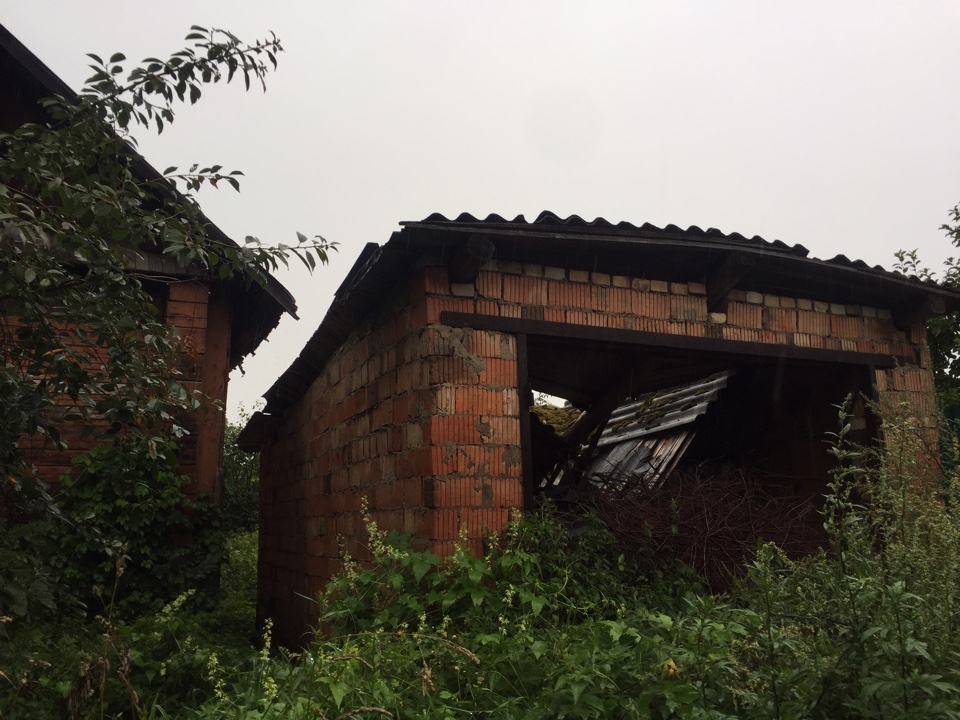 г. Витебск, ул. 3-я Октябрьская, д. 8АЛица, которым этот дом принадлежит на праве собственности, в том числе наследниках, принявших наследство, но не оформивших права на жилой дом в установленном законодательством порядке (далее, если не предусмотрено иное, – наследники), хозяйственного ведения или оперативного управления, иных лицах, имеющих право владения и пользования этим домом (при наличии сведений о них)Правилова С.И.Шнипова А.С.О сроке непроживания в жилом доме собственникаБолее трех летОб уплате налога на недвижимость, земельного налога, внесении платы за жилищно-коммунальные услуги, возмещении расходов на электроэнергию, выполнении требований законодательства об обязательном страховании строений, принадлежащих гражданамОплаты не производились более трех летРазмеры  жилого дома, а также его площади (при наличии сведений о ней)71,1 кв.мДата  ввода в эксплуатацию жилого дома (при наличии таких сведений)ОтсутствуетМатериал стенДеревянныйЭтажность ОдноэтажныйПодземная  этажность (при наличии таких сведений)ОтсутствуетСоставные части и принадлежности жилого дома, в том числе хозяйственные и иных постройках, и степень их износаПристройка, две хозяйственные постройкиНахождение  жилого дома в аварийном состоянии или угрозе его обвала, включая информацию о том, является ли это следствием чрезвычайных ситуаций природного и техногенного характера, боевых действий и актов терроризмаАварийный, существует угроза обвала, не является следствием чрезвычайных ситуаций природного и техногенного характера, боевых действий и актов терроризмаЗемельный участок, в том числе о его площадь, вид права, на котором земельный участок предоставлен, ограничения (обременения) прав на него (при наличии таких сведений)Нет сведенийИные  сведения при необходимостиЗаявление о дальнейшем использовании земельного участка и капитального строения в администрацию Первомайского района г.Витебска не поступало.Дата включения в реестр ветхих домов23.08.2019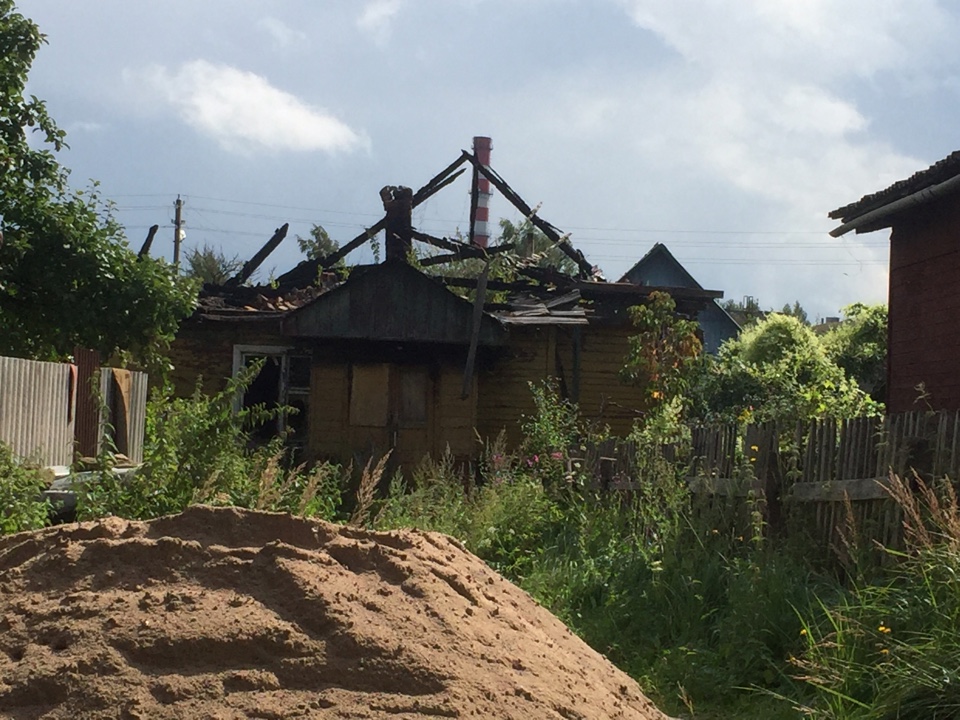 г. Витебск, ул. Зеленогурская, д. 29О сроке непроживания в жилом доме собственникаБолее трех летОб уплате налога на недвижимость, земельного налога, внесении платы за жилищно-коммунальные услуги, возмещении расходов на электроэнергию, выполнении требований законодательства об обязательном страховании строений, принадлежащих гражданамОплаты не производились более трех летРазмеры  жилого дома, а также его площади (при наличии сведений о ней)47,7 кв.мДата  ввода в эксплуатацию жилого дома (при наличии таких сведений)ОтсутствуетМатериал стенДеревянныйЭтажность ОдноэтажныйПодземная  этажность (при наличии таких сведений)ОтсутствуетСоставные части и принадлежности жилого дома, в том числе хозяйственные и иных постройках, и степень их износаСарай, уборнаяНахождение  жилого дома в аварийном состоянии или угрозе его обвала, включая информацию о том, является ли это следствием чрезвычайных ситуаций природного и техногенного характера, боевых действий и актов терроризмаАварийный, существует угроза обвала, не является следствием чрезвычайных ситуаций природного и техногенного характера, боевых действий и актов терроризмаЗемельный участок, в том числе о его площадь, вид права, на котором земельный участок предоставлен, ограничения (обременения) прав на него (при наличии таких сведений)Нет сведенийИные  сведения при необходимостиЗаявление о дальнейшем использовании земельного участка и капитального строения в администрацию Первомайского района г.Витебска не поступало.Дата включения в реестр ветхих домов23.08.2019г. Витебск, ул. Репина, д. 61О сроке непроживания в жилом доме собственникаБолее трех летОб уплате налога на недвижимость, земельного налога, внесении платы за жилищно-коммунальные услуги, возмещении расходов на электроэнергию, выполнении требований законодательства об обязательном страховании строений, принадлежащих гражданамОплаты не производились более трех летРазмеры  жилого дома, а также его площади (при наличии сведений о ней)Сведения отсутствуютДата  ввода в эксплуатацию жилого дома (при наличии таких сведений)ОтсутствуетМатериал стенОстатки каменного строенияЭтажность ОдноэтажныйПодземная  этажность (при наличии таких сведений)ОтсутствуетСоставные части и принадлежности жилого дома, в том числе хозяйственные и иных постройках, и степень их износаОтсутствуютНахождение  жилого дома в аварийном состоянии или угрозе его обвала, включая информацию о том, является ли это следствием чрезвычайных ситуаций природного и техногенного характера, боевых действий и актов терроризмаАварийный, существует угроза обвала, не является следствием чрезвычайных ситуаций природного и техногенного характера, боевых действий и актов терроризмаЗемельный участок, в том числе о его площадь, вид права, на котором земельный участок предоставлен, ограничения (обременения) прав на него (при наличии таких сведений)Нет сведенийИные  сведения при необходимостиЗаявление о дальнейшем использовании земельного участка и капитального строения в администрацию Первомайского района г.Витебска не поступало.Дата включения в реестр ветхих домов23.08.2019г. Витебск, пер. 2-й Октябрьский, д. 48О сроке непроживания в жилом доме собственникаБолее трех летОб уплате налога на недвижимость, земельного налога, внесении платы за жилищно-коммунальные услуги, возмещении расходов на электроэнергию, выполнении требований законодательства об обязательном страховании строений, принадлежащих гражданамОплаты не производились более трех летРазмеры  жилого дома, а также его площади (при наличии сведений о ней)48 кв.мДата  ввода в эксплуатацию жилого дома (при наличии таких сведений)ОтсутствуетМатериал стенДеревянныйЭтажность ОдноэтажныйПодземная  этажность (при наличии таких сведений)ОтсутствуетСоставные части и принадлежности жилого дома, в том числе хозяйственные и иных постройках, и степень их износаОтсутствуютНахождение  жилого дома в аварийном состоянии или угрозе его обвала, включая информацию о том, является ли это следствием чрезвычайных ситуаций природного и техногенного характера, боевых действий и актов терроризмаАварийный, существует угроза обвала, не является следствием чрезвычайных ситуаций природного и техногенного характера, боевых действий и актов терроризмаЗемельный участок, в том числе о его площадь, вид права, на котором земельный участок предоставлен, ограничения (обременения) прав на него (при наличии таких сведений)Нет сведенийИные  сведения при необходимостиЗаявление о дальнейшем использовании земельного участка и капитального строения в администрацию Первомайского района г.Витебска не поступало.Дата включения в реестр ветхих домов23.08.2019г. Витебск, ул. Репина, д. 59Лица, которым этот дом принадлежит на праве собственности, в том числе наследниках, принявших наследство, но не оформивших права на жилой дом в установленном законодательством порядке (далее, если не предусмотрено иное, – наследники), хозяйственного ведения или оперативного управления, иных лицах, имеющих право владения и пользования этим домом (при наличии сведений о них)Сведения отсутствуютО сроке непроживания в жилом доме собственникаБолее трех летОб уплате налога на недвижимость, земельного налога, внесении платы за жилищно-коммунальные услуги, возмещении расходов на электроэнергию, выполнении требований законодательства об обязательном страховании строений, принадлежащих гражданамОплаты не производились более трех летРазмеры  жилого дома, а также его площади (при наличии сведений о ней)60 кв.мДата  ввода в эксплуатацию жилого дома (при наличии таких сведений)ОтсутствуетМатериал стенДеревянныйЭтажность ОдноэтажныйПодземная  этажность (при наличии таких сведений)ОтсутствуетСоставные части и принадлежности жилого дома, в том числе хозяйственные и иных постройках, и степень их износаОтсутствуютНахождение  жилого дома в аварийном состоянии или угрозе его обвала, включая информацию о том, является ли это следствием чрезвычайных ситуаций природного и техногенного характера, боевых действий и актов терроризмаАварийный, существует угроза обвала, не является следствием чрезвычайных ситуаций природного и техногенного характера, боевых действий и актов терроризмаЗемельный участок, в том числе о его площадь, вид права, на котором земельный участок предоставлен, ограничения (обременения) прав на него (при наличии таких сведений)Нет сведенийИные  сведения при необходимостиЗаявление о дальнейшем использовании земельного участка и капитального строения в администрацию Первомайского района г.Витебска не поступало.Дата включения в реестр ветхих домов23.08.2019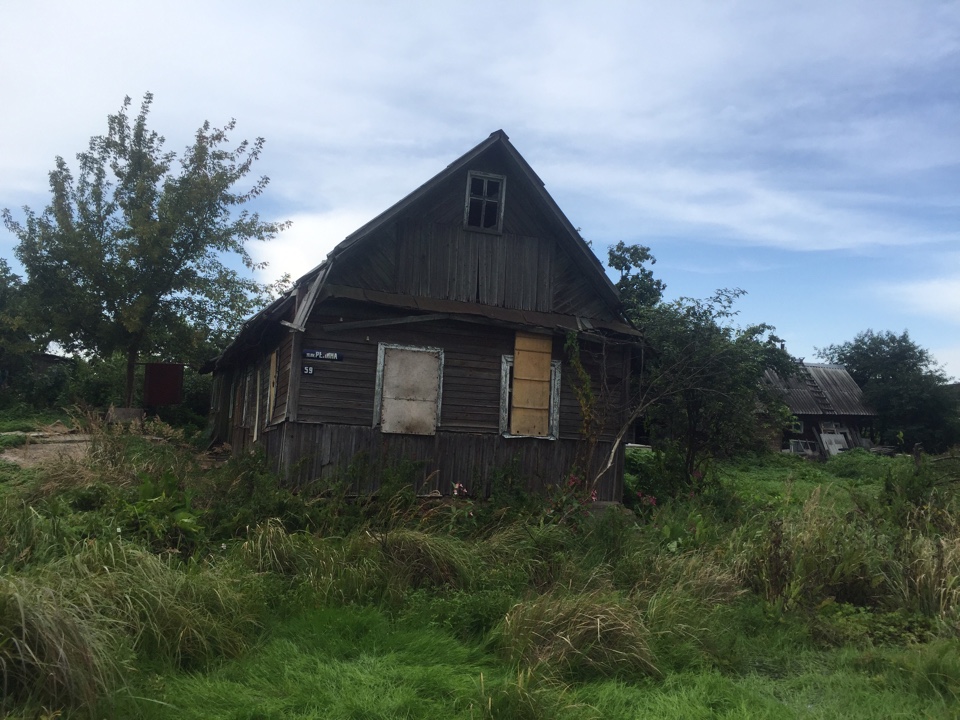 